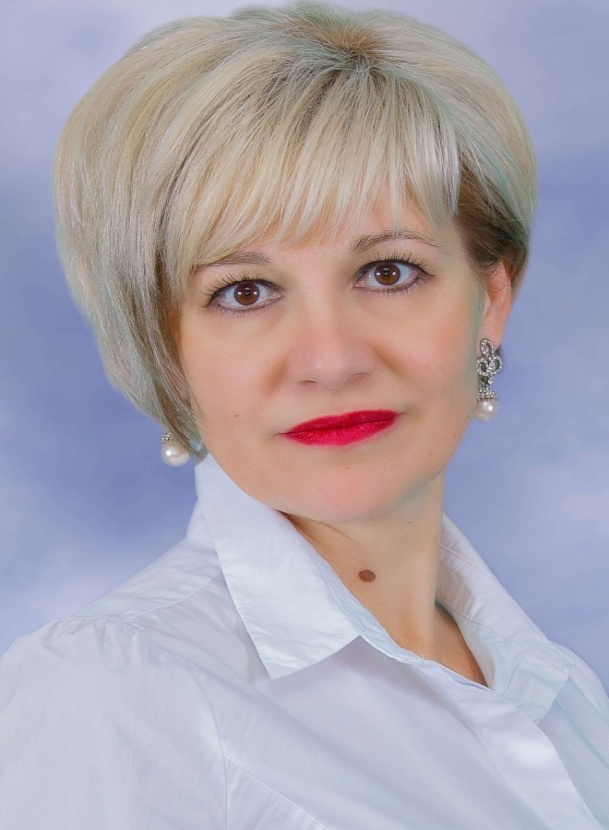  Руководитель проекта в МБОУ «Гимназия №1»: учитель высшей категории Рулева Светлана Геннадиевна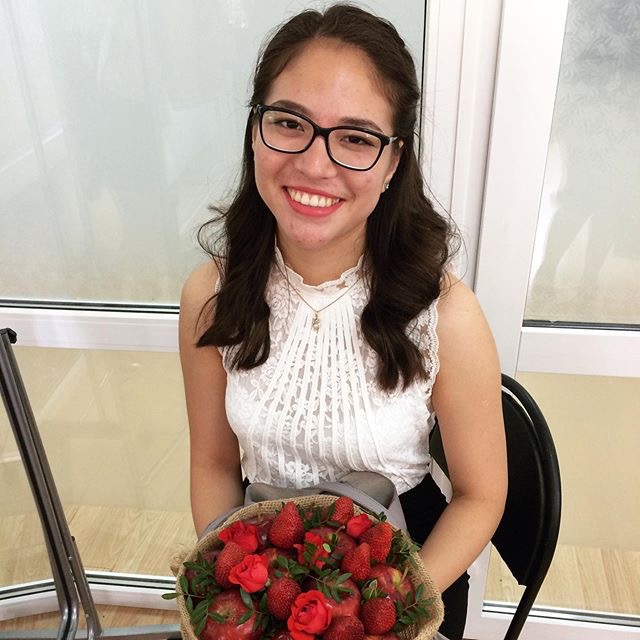 Руководитель проекта в МБОУ «Гимназия №1»: учитель Асхарова Альбина Саматовна